RAUMGESUCH MATTHÄUS			gültig ab September 2020Kurzbeschrieb Anlass/Programm:	Bitte senden an: Reformierte Kirche Stadt Luzern, Sekretariat, Morgartenstrasse 16, 6003 Luzern	oder direkt als Anhang an E-Mail: reservation.stadtluzern@reflu.chGesuch NummerOrganisatorArt des Anlasses Name Verantwortliche/rAdresseTelefon / E-MailT   E-Mail  Pers. ca.  DatumZeit von  bis  UhrEinrichtenProbenAufräumenDatumDatumDatumZeit von  bis  UhrZeit von  bis  UhrZeit von  bis  UhrDatumDie allgemeinen Bedingungen wurden gelesen und akzeptiert. Der Mietvertrag wird erst mit der Bestätigung durch die Raumkommission rechtskräftig.Unterschrift Mieter/inMatthäuskirche / Gemeindehaus Altstadt Hertensteinstrasse 30, 6004 Luzern Matthäuskirche / Gemeindehaus Altstadt Hertensteinstrasse 30, 6004 Luzern Matthäuskirche / Gemeindehaus Altstadt Hertensteinstrasse 30, 6004 Luzern Matthäuskirche / Gemeindehaus Altstadt Hertensteinstrasse 30, 6004 Luzern Tarif A chf * Tarif B chf * Tarif  Cchf * AuswahlMATTHÄUSKIRCHE  MATTHÄUSKIRCHE  MATTHÄUSKIRCHE  MATTHÄUSKIRCHE  MATTHÄUSKIRCHE  MATTHÄUSKIRCHE  MATTHÄUSKIRCHE  Orgel: Neidhart &Lhote/Metzler 3 ManualeOrgel: Neidhart &Lhote/Metzler 3 ManualeGrundbestuhlung258 PlätzeKonzert800.00500.000Konzertbestuhlung 320 Plätze  Konzert800.00500.000Proben400.00300.000Gemeindesaal als Garderobe50.0050.000Vorbereitung am Vorabend50.0050.000GEMEINDEHAUS ALTSTADTGEMEINDEHAUS ALTSTADTGEMEINDEHAUS ALTSTADTGEMEINDEHAUS ALTSTADTGEMEINDEHAUS ALTSTADTGEMEINDEHAUS ALTSTADTGEMEINDEHAUS ALTSTADTSaalSaal50 Plätze150.00100.000Saal Saal 12 Personen als Sitzungszimmer  50.00  50.000KÜCHE KÜCHE Geschirr für 30 Personen  80.00  80.000Allgemeine Tarife für alle Kirchen und GemeindehäuserZusatzgeräteZusatzgeräte sind im Mietpreis inbegriffenCHFBeamer inkl. Leinwand, Video und DVDHellraumprojektor Inkl. LeinwandFlip ChartInfrastruktur Basis bis 10 BenützerOrgel, Klavier in der Kirche/Saal, Mikrofon, Notenständer, Chorpodeste 100.00Infrastruktur komplettOrgel, Klavier in der Kirche/Saal, Mikrofon, Notenständer, Chorpodeste200.00Flügel / Klavier / Cembalo EinzelmieteStimmen auf eigene Kosten70.00DIENSTLEISTUNGSTARIFE CHFTarif A+BCHFTarif CHalbtagespauschale bis 4 h 220.00110.00Tagespauschaleüber 4 h – max 8 h= Tagespauschale440.00220.00Zusätzliche Dienstleistungen pro Stunde/Person (ab 9. Stunde)Stunden Ansatz                           55.0055.00ab 1. Std  Ab 22 Uhr Nachtzuschlagab 22.00  pro Stunde75.0075.00TARIFEMIETER/INNENTARIF AVolltarif Veranstalter, die Eintritt oder Gebühren verlangenTARIF BReduzierte Mietkosten100% SigristenpauschaleOrganisationen, Institutionen und Vereine mit gemeinnützigem, kulturellem od. sozialem Charakter, die nur eine Kollekte aufnehmen, aber keine fixen Eintrittspreise/Kursgelder verlangen oder anderweitig subventioniert werdenTARIF CKeine Mietkosten50 % SigristenpauschaleEv. Kirche Schweiz, Mitgliedkirchen EKS, reformierte Kirchgemeinden,  Kirchen und KG der Oekumene (kath., christkatholisch, orthodox), Freikirchen der Allianz, kirchliche Hilfswerke und kirchliche  StiftungenTARIF DKeine MietkostenKeine Sigristenpauschale(Für ständige Präsenz Sigristen, z.B. Service bei Apéros, werden CHF 55.—pro Stunde und Person in Rechnung gestellt).Interne Anlässe, ökum. Anlässe der reformierten TKG Stadt Luzern, Synodalrat und Geschäftsstelle Synodalrat LU, Kirchenvorstand und Kirchengutsverwaltung KG Luzern, Mitarbeitende TKG Stadt Luzern für nichtkommerzielle NutzungHINWEISEDie Zwitscherbar ist nur Montag bis Freitag ab 19 Uhr und am Samstag von 8-22 Uhr mietbar.Die Zwitscherbar ist nur Montag bis Freitag ab 19 Uhr und am Samstag von 8-22 Uhr mietbar.AUSNAHMENDie Kirchenpflege, vertreten durch den Zentrumsleiter, kann Ausnahmen bewilligen.Die Kirchenpflege, vertreten durch den Zentrumsleiter, kann Ausnahmen bewilligen.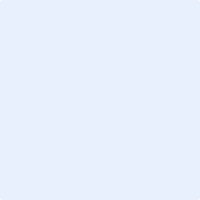 